«Охрана зеленых насаждений в границах города Волгодонска»19.02.2016 в конференц-зале Центральной библиотечной системы отделом охраны окружающей среды и природных ресурсов проведен семинар–совещание на тему: «Охрана зеленых насаждений в границах города Волгодонска».				В ходе проведения семинара-совещания участникам была представлена презентация, а также разъяснены актуальные положения законодательства в сфере охраны зеленых насаждений, касающиеся правил посадки деревьев и кустарников на придомовых территориях МКД и производства уходных работ на объектах озеленения, розданы памятки для правильной организации работы на объектах зеленых насаждений управляющими компаниями и ТСЖ (алгоритм действий при посадке зеленых насаждений на придомовой территории; алгоритм действий при уборке аварийно–опасных деревьев (после ураганов, стихийных бедствий и прочих ЧС); блок-схема последовательности действий при предоставлении муниципальной услуги «Выдача разрешений на производство работ на объектах зеленых насаждений в границах города Волгодонска»; виды обрезки деревьев, сроки и порядок их проведения.При обсуждении участниками семинара-совещания задавались вопросы из имеющейся у них практики, уточнялись действия в конкретных ситуациях. 		В семинаре приняли участие представители ООО «Созидатель», ООО «Зеленое хозяйство», МКУ «ДСиГХ», 10 управляющих компаний и 21 ТСЖ города.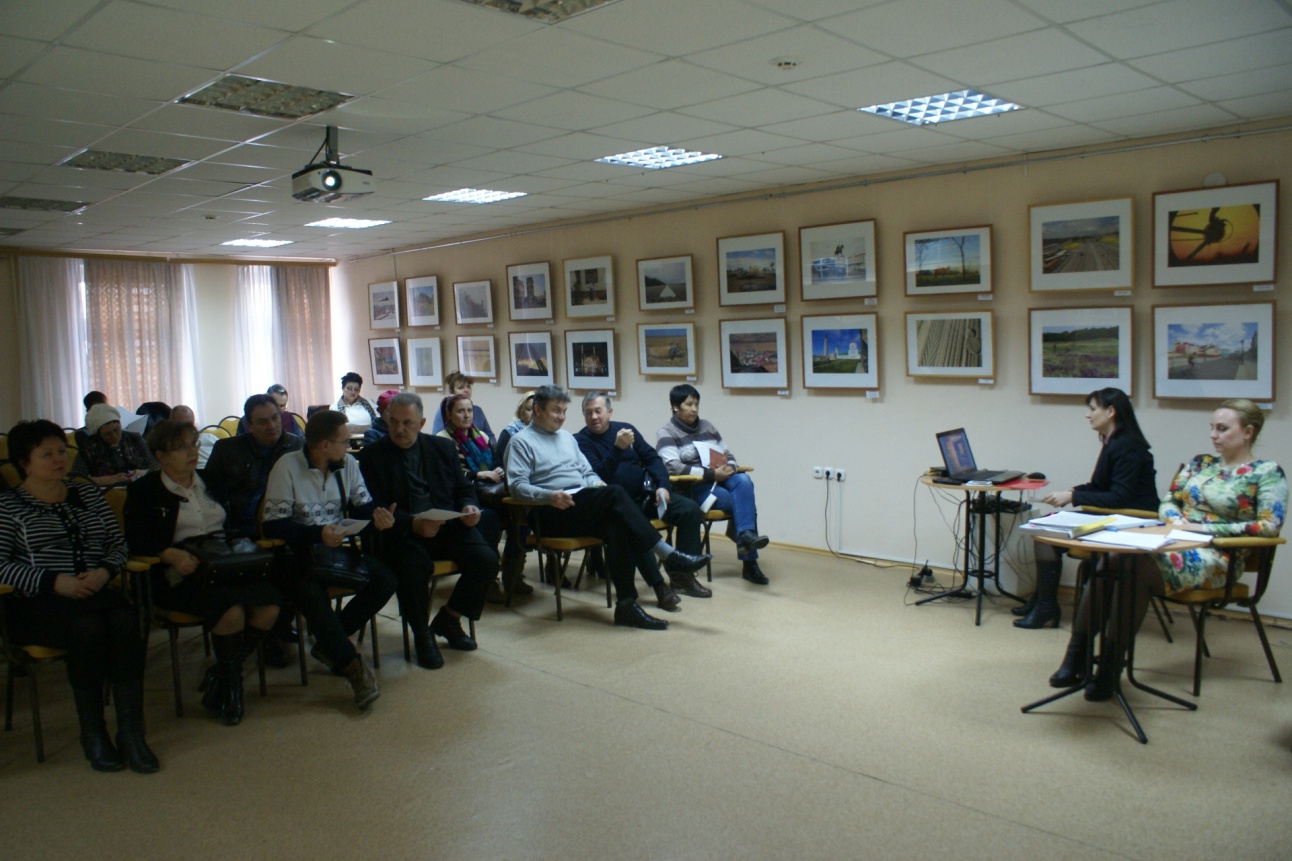 